Sak 6: Årsberetning fra styret og gruppene fotball, trim, ski og håndballÅrsmelding Følling Idrettslag 2022	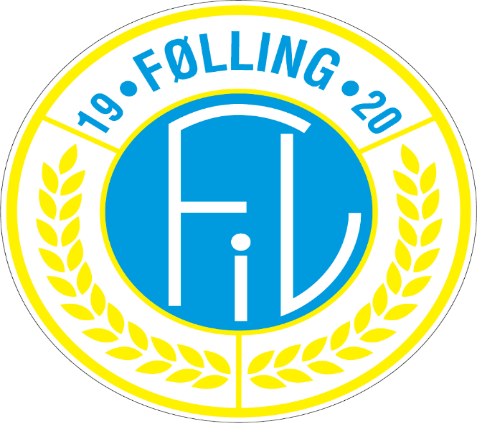 Styrets medlemmer i 2022:Ida Vassmo ( leder)Leo Rønning ( nestleder)Kjell Vassmo ( kasserer)Maren Meldal ( leder skigruppe)Martin Tyldum ( leder Trimgruppe)Jorid Sjem Malmo ( leder Håndball)Ria Rømo ( leder Fotball)StyremøterVi har hatt 5 styremøter og i tillegg et fellesmøte med Rygg IL og Kvam ILMedlemsoversikt/ kontingentFamiliemedlem kr 500 , enkeltmedlem kr 200Det er innbetalt kontingent for 65 enkeltmedlemmer og 24 familiemedlemmer.Vi har fra i år gått over på et elektronisk medlemssystem (KlubbAdmin) som er et krav fra Kulturdepartementet. ØkonomiRegnskapet viser en omsetning på kr 570 132. Kostnadene er på kr 572 561Dermed er det et underskudd eller merforbruk på kr 2429.Laget har en bankbeholdning på kr 348 000 ved årsskiftet.Det er aktivert kr 531 000 på anlegg som er under utførelse. Det meste av dette får vi tilskudd på slik at det ikke belaster laget så veldig mye.InntekterMedlemskontingent kr 24 350Merverdiavgiftkompensasjon og aktivitetsmidler på kr 94 246.Parkeringsplass Midterfjellet kr 162 003Grasrotandelen utgjør kr 49 717. En takk til de som spiller gjennom Norsk Tipping og donerer grasrotandelen til Følling IL.Ut over dette er det inntekter fra treningsavgift, arrangementer, osv.Følling IL takker for minnegave etter Kjellrun Rømo sin bortgang. Vi er takknemlige for at etterlatte ønsker å støtte laget.KostnaderKostnader til idrettsaktiviteter kr 181 613Eller kostnader til drift av laget kr 391 988.Idrettslagets AnleggDet er en enorm velvilje til dugnadsinnsats, god lagånd i bygda vår. ParkeringsplassenAnsvarlig: Gaute, Jon Peder Totalkostnad kr 478 999, dette kostet ikke laget mer enn 35 000 kr Finansiert av EK 35 000, fylkeskommunale friluftsmidler 195 000, Steinkjer kommune 100 000 kr , dugnadsinnsats kr 66 000, refundert mva utgjør ca kr 82 500. Kapasiteten på parkeringsplassen har økt med rundt 50 % , forsterket og utbedret og klar til helårsbruk. Det vil ikke bli behov for vedlikehold i særlig stor grad de nærmeste årene.Ny løypetrase og turstiAnsvarlig: Gaute og EvenBudsjett på kr 344 000, spillemidler fra fylkeskommunen kr 172 000, dugnadsinnsats på kr 170 000. Målsetningen er at budsjettet skal finansieres med dugnadsarbeid og spillemidler.Løype traséen er åpen, turstien blir forhåpentlig vis ferdig våren/tidlig sommeren 2023.Brøyting og løypekjøringMottatt kr 25 000 fra SMN , delvis dekning av dieselutgift.BrøytingDet er totalt 12 brøytere som skal få kostnadsdekning for utgifter på dieselArve Rønning, Dagfinn Hynne , Kai Emil Moksness, Vidar Jørgensen, Lars Kristian Hårberg, Pål Wæhre, Pål Modell, Stian Ulvin, Arve Klepp, Håkon Wanderås, Eirik Forås og Per Ivar Dalsaunet. De gjør en meget god innsats og stiller med godt utstyr, er der både tidlig og sent for å holde parkeringsplassen fin.LøypekjørereTore Myrskog (Ansvarlig for reparasjoner og vedlikehold), Odd Einar Valøen, Åge Sandvik, Morten Lundås, og Gaute Rømo.I følge bedriftsidretten er vi «best i klassen» når det gjelder å få til fine skiløyper. Årskort og enkeltturerPr 13.03.23 er det innbetalt 1108 enkeltturer og 145 årskort ( totalt  ca kr 155 500)Søknad Steinkjer Kommune , Plan for idrett , friluftsliv og fysisk aktivitet 2023 ( innsendt 14.02.23)Følling Idrettslag ønsker følgende prosjekt inn i kommunenes plan mot 2025Følling Stadion/Fotballbane ved klubbhuset – drenering /oppgradering planlagt for 2024 – gjelder Gnr 365 Bnr 4/6/10 i Steinkjer kommune, adresse Haugåshalla 2.Føllingstien – oppgradering og vedlikehold – 2024 Midterfjellet skistadion og skihytte - oppgradering og vedlikehold – 2024/2025 Andre aktiviteter i styret gjennom 2022Aktivitetsdag med påskehare ved skihytta, 3.april 100 – årsjubileum, 30.april. Vellykket fest i Følling Grendehus med godt oppmøte og god stemning.Møte Steinkjeralliansen fotball, 30.mai.Leverte høringsuttalelse sammen med Kvam IL og Rygg IL til Steinkjer 2025. Argumenterte for viktigheten med å beholde Kvam skole ut fra idrettslagenes perspektiv. August 2022Følling tråkket junior, 2.oktober i Føllingstien, start Lømsen, mål ved LanghammerIdrettens møteplass Steinkjer 2022, invitasjon fra Steinkjer idrettsråd 19.10. Gruppediskusjoner tema «flest mulig – lengst mulig «, utdeling av ildsjel prisFelles styremøte med Kvam IL og Rygg IL , 1.novemberFakkeltog i Føllingstien 27.novemberMidterfjellrennet 4. februar, en ny skicrossløype laget av Maren Meldal, over 60 påmeldteMøte vedrørende turstier i Kvam, stod, Ogndal og Følling, 6.februar i stod samfunnshusDeltatt på møter i Steinkjeralliansen, sommeren, felles samarbeid mellom idrettslagene i kommunene vedrørende bruk av SalMar – hallen på Guldbergaunet.Isbolrennet, 5.mars i samarbeid med Rygg IL og Kvam IL, 99 påmeldte på trim , 20 påmeldte på konkurranse.Tusen takk til alle som har bidratt i 2022Til slutt vil alle i styret takke alle som bidrar til at Følling IL er et aktivt idrettslag. Vi er heldige som har både sti, Midterfjellet og Myra nesten rett utenfor der vi bor. Trenere og lagledere bruker mye tid for at vi skal ha aktive fotball og håndballag i flere årskull. Mange gjør små og større oppdrag for at dette skal flyte så godt som mulig. Dette tilsammen betyr enormt for trivsel, godt miljø og folkehelsa.Kne, 13.03.2023Ida Vassmo, leder.